CITTÀ DI GALATONE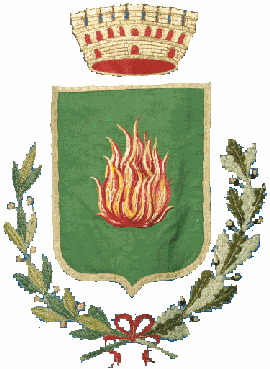 Provincia di Lecce              Settore Servizi Sociali – Pubblica Istruzione – Cultura- Sport e tempo libero	                                        Avviso pubblico                                               Baratto Amministrativo                                                 Adesione entro il 31/05/2018Il Comune di Galatone con deliberazione del Consiglio Comunale n. 14 del 27.04.2016 ha adottato il Regolamento sul Baratto Amministrativo che consente di ottenere la compensazione per il pagamento dei tributi locali in cambio dell’esecuzione di attività di interesse generale.                                                                  Agevolazioni Tributarie                           L’Adesione al Baratto Amministrativo consente di ottenere la compensazione per il pagamento dei seguenti tributi: Tari,  Imu, Tasi entro i limiti delle somme disponibili in bilancio.                                                                               Interventi Gli Interventi possono riguardare la pulizia, la manutenzione, l’abbellimento di aree verdi, piazze, strade ovvero interventi di decoro urbano con finalità di interesse generale, di aree e beni immobili inutilizzabili e il recupero e riuso degli stessi i e in genere la valorizzazione di una limitata zona del territorio urbano ed extraurbano .                                                                            AdesionePossono aderire al Baratto Amministrativo i cittadini,  singoli o associati, in possesso dei requisiti previsti dal  vigente regolamento e con un ISEE inferiore o pari a € 5.000. La domanda di partecipazione deve essere presentata entro e non oltre il 31.05.2018    L’Ass.re ai Servizi Sociali	          Il  Responsabile del Settore     Avv. Caterina Dorato	               Dott. Antonio Chiga